		Estimated Start: Estimated End: Total Hours Allocated: 10Scan To Learn More:
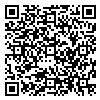 Bill To:		Brought to you by…                                                                           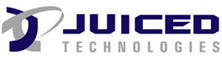 http://www.juicedtech.comJuiced - Test Project Juiced,  Brought to you by…                                                                           http://www.juicedtech.comTaskAssign ToProject PhasePriorityHRs Allocated# of ActivitiesNot StartedReview Meeting testing this outChris BakerPlanningHigh100Sample TaskChris BakerDesignMedium0Not Started100PROJECT TOTAL100